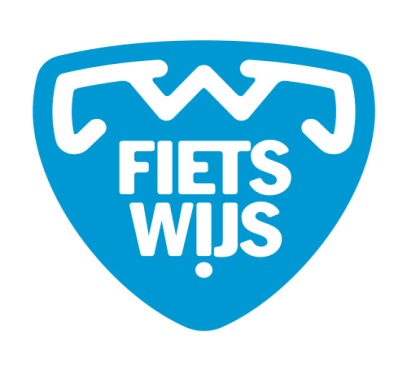 W.T.C. – Schoonaarde heeft het charter onderschreven, dit betekent dat wij ons helemaal vinden in volgende punten... - Ik fiets hoffelijk. - Ik heb respect voor andere weggebruikers. - Ik heb respect voor het milieu en gooi geen afval weg.  - Ik hou me aan de verkeersregels.  - Ik fiets assertief, niet agressief. - Ik pas mijn snelheid aan de omstandigheden aan.- ‘Zet ‘m op je kop!'Fiets wijs!' is een fusie van vroegere campagnes ‘Ik fiets proper' en ‘Ik fiets hoffelijk'. Wielerbond Vlaanderen, de Vlaamse Wielrijdersbond en het fietsmagazine Grinta! zijn de initiatiefnemers. De Vlaamse overheid steunt, samen met Bpost Bank, de nieuwe campagne voluit. Ze wil een transparant en eenduidig signaal geven naar de (sportief) fietsende Vlaming op vlak van hoffelijkheid en milieuvriendelijkheid.Bijlage bij de statuten van W.T.C.-Schoonaarde.Exemplaar club